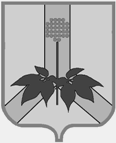 АДМИНИСТРАЦИЯ ДАЛЬНЕРЕЧЕНСКОГО МУНИЦИПАЛЬНОГО РАЙОНА ПОСТАНОВЛЕНИЕ12 марта 2024 г.                                           Дальнереченск                                             № 119-паО внесении изменения в постановление от 25.11.2019 г. № 506-па «Об утверждении административного регламента предоставления муниципальной услуги «Утверждение схемы расположения земельного участка или земельных участков на кадастровом плане территории»В соответствии с Федеральными законами от 06.10.2003г. №131-ФЗ «Об общих принципах организации местного самоуправления в Российской Федерации», от 27.07.2010 № 210-ФЗ «Об организации предоставления государственных и муниципальных услуг», Земельным кодексом Российской Федерации, постановлением администрации Дальнереченского муниципального района от 23.01.2012 г. №13-па «О разработке и утверждении административных регламентов исполнения муниципальных функций и административных регламентов предоставления муниципальных услуг», в целях повышения качества исполнения и доступности оформления прав на земельные участки физическим и юридическим лицам, руководствуясь Уставом Дальнереченского муниципального района, администрация Дальнереченского муниципального районаПОСТАНОВЛЯЕТ:Внести изменение в постановление от 25.11.2019 г. № 506-па «Об утверждении административного регламента предоставления муниципальной услуги «Утверждение схемы расположения земельного участка или земельных участков на кадастровом плане территории», изложив п.п. «а» п.7.1. раздела 7 «Срок предоставления муниципальной услуги» регламента в следующей редакции: «а) в случае образования земельного участка с целью предоставления без проведения аукциона, а также в случае раздела, объединения, выдела, уточнения границ и площади ранее учтенного земельного участка - не более чем 9 рабочих дней со дня поступления заявления в администрацию».Отделу по работе с территориями и делопроизводству администрации Дальнереченского муниципального района разместить настоящее постановление на официальном сайте администрации Дальнереченского муниципального района в сети Интернет.Контроль за исполнением постановления возложить на заместителя главы администрации Дальнереченского муниципального района Попова А.Г.Настоящее постановление вступает в силу со дня обнародования в установленном порядке.Глава Дальнереченского                         муниципального района					                    В.С. Дернов